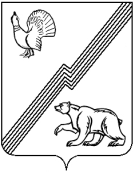 АДМИНИСТРАЦИЯ ГОРОДА ЮГОРСКАХанты-Мансийского автономного округа – Югры ПОСТАНОВЛЕНИЕот  25 января 2019 года 										№ 180О внесении изменения в постановление администрации города Югорска от 16.02.2010 № 210 «Об утверждении Положения и состава муниципальной комиссии по делам несовершеннолетних и защите их прав при администрации города Югорска»В соответствии со статьей 11 Федерального закона от 24.06.1999 № 120-ФЗ «Об основах системы профилактики безнадзорности и правонарушений несовершеннолетних», Примерным положением о комиссиях по делам несовершеннолетних и защите их прав, утвержденным постановлением Правительства Российской Федерации от 06.11.2013 № 995, Законом                Ханты-Мансийского автономного округа - Югры от 12.10.2005 № 74-оз «О комиссиях по делам несовершеннолетних и защите их прав в Ханты-Мансийском автономном округе - Югре              и наделении органов местного самоуправления отдельными государственными полномочиями по созданию и осуществлению деятельности комиссий по делам несовершеннолетних и защите их прав»: 1. Внести в приложение 1 к постановлению администрации города Югорска                             от 16.02.2010 № 210 «Об утверждении Положения и состава муниципальной комиссии по делам несовершеннолетних и защите их прав при администрации города Югорска» (с изменениями  от 25.03.2010 № 448, от 19.08.2011 № 1771, от 26.10.2011 № 2332, от 17.05.2012 № 1173,                     от 07.12.2012 № 3250, от 10.07.2013 № 1783, от 02.12.2013 № 3838, от 28.01.2014 № 206,                   от 06.08.2014 № 3998, от 19.08.2015 № 2842, от 28.07.2017 № 1855, от 22.11.2018 № 3224) изменение, изложив раздел 4 в следующей редакции:«4. Основные задачи, права и полномочия Комиссии:4.1. К полномочиям Комиссии относится:1) обеспечение осуществления мер по защите и восстановлению прав и законных интересов несовершеннолетних, защите их от всех форм дискриминации, физического или психического насилия, оскорбления, грубого обращения, сексуальной и иной эксплуатации, выявлению и устранению причин и условий, способствующих безнадзорности, беспризорности, правонарушениям и антиобщественным действиям несовершеннолетних;2) подготовка совместно с соответствующими органами или учреждениями материалов, представляемых в суд, по вопросам, связанным с содержанием несовершеннолетних                             в специальных учебно-воспитательных учреждениях закрытого типа, а также по иным вопросам, предусмотренным законодательством Российской Федерации;3) рассмотрение в порядке, установленном Правительством Ханты-Мансийского автономного округа - Югры (далее также - Правительство автономного округа), материалов (дел), не связанных с делами об административных правонарушениях, вопросов, связанных                 с отчислением несовершеннолетних обучающихся из организаций, осуществляющих образовательную деятельность, в случаях, предусмотренных Федеральным законом                         «Об образовании в Российской Федерации», и иных вопросов, связанных с их обучением;4) обеспечение оказания помощи в бытовом устройстве несовершеннолетних, освобожденных из учреждений уголовно-исполнительной системы либо вернувшихся                       из специальных учебно-воспитательных учреждений, содействие в определении форм устройства других несовершеннолетних, нуждающихся в помощи государства, оказание помощи по трудоустройству несовершеннолетних (с их согласия), а также осуществление иных функций по социальной реабилитации несовершеннолетних, предусмотренных законодательством Российской Федерации и Ханты-Мансийского автономного округа - Югры;5) применение мер воздействия в отношении несовершеннолетних, их родителей                  или иных законных представителей в случаях и порядке, предусмотренных законодательством Российской Федерации, а также в случаях, предусмотренных законодательством                           Ханты-Мансийского автономного округа - Югры, в порядке, установленном Правительством автономного округа;6) подготовка и направление в органы государственной власти автономного округа                и (или) органы местного самоуправления в порядке, установленном Правительством автономного округа, отчетов о работе по профилактике безнадзорности и правонарушений несовершеннолетних на территории автономного округа и (или) на территории муниципальных образований автономного округа.7) утверждение межведомственных программ и координация проведения индивидуальной профилактической работы органов и учреждений системы профилактики                 в отношении несовершеннолетних и семей с несовершеннолетними детьми, находящихся                     в социально опасном положении, по предупреждению случаев насилия и всех форм посягательств на жизнь, здоровье и половую неприкосновенность несовершеннолетних, привлечение социально ориентированных общественных объединений к реализации планов индивидуальной профилактической работы и контроль за их выполнением.8) осуществление иных полномочий, предусмотренных законодательством Российской Федерации и Ханты-Мансийского автономного округа - Югры.4.2. Основными задачами Комиссии являются:1) предупреждение безнадзорности, беспризорности, правонарушений                                         и антиобщественных действий несовершеннолетних, выявление и устранение причин                            и условий, способствующих этому;2) обеспечение защиты прав и законных интересов несовершеннолетних;3) социально-педагогическая реабилитация несовершеннолетних, находящихся                            в социально опасном положении, в том числе, связанном с немедицинским потреблением наркотических средств и психотропных веществ;4) выявление и пресечение случаев вовлечения несовершеннолетних в совершение преступлений, других противоправных и (или) антиобщественных действий, а также случаев склонения их к суицидальным действиям.4.3. Для выполнения основных задач Комиссия:1) координирует деятельность органов и учреждений системы профилактики безнадзорности и правонарушений несовершеннолетних;2) осуществляет меры в пределах своей компетенции по решению проблем, связанных               с соблюдением прав и законных интересов несовершеннолетних, их безнадзорностью                           и правонарушениями на территории муниципального образования;3) рассматривает в установленном порядке дела об административных правонарушениях несовершеннолетних, их законных представителей, иных лиц в случаях, предусмотренных Кодексом Российской Федерации об административных правонарушениях и законами автономного округа;4) осуществляет меры, предусмотренные законодательством Российской Федерации                  и Ханты-Мансийского автономного округа - Югры, по координации вопросов, связанных                   с соблюдением условий воспитания, обучения, содержания несовершеннолетних, а также                     с обращением с несовершеннолетними в учреждениях системы профилактики безнадзорности и правонарушений несовершеннолетних;5) организует проведение личного приема несовершеннолетних, их законных представителей, иных граждан;6) организует рассмотрение жалоб, заявлений и сообщений о нарушении или ограничении прав и законных интересов несовершеннолетних;7) обращается в суд за защитой прав и законных интересов несовершеннолетних                       и принимает участие в рассмотрении судом дел, возбужденных по инициативе муниципальной комиссии, а также в случаях, предусмотренных федеральным законодательством;8) подготавливает совместно с соответствующими органами и учреждениями представляемые в суд материалы по вопросам, связанным с содержанием несовершеннолетних в специальных учебно-воспитательных учреждениях закрытого типа, а также по иным вопросам, предусмотренным законодательством Российской Федерации;9) обращается в суд по вопросам возмещения вреда, причиненного здоровью несовершеннолетнего, его имуществу, и (или) морального вреда в порядке, установленном законодательством Российской Федерации;10) рассматривает информацию (материалы) о фактах совершения несовершеннолетними, не подлежащими уголовной ответственности в связи с не достижением возраста наступления уголовной ответственности, общественно опасных деяний и принимает решения о применении к ним мер воздействия или о ходатайстве перед судом об их помещении в специальные учебно-воспитательные учреждения закрытого типа, а также ходатайства, просьбы, жалобы и другие обращения несовершеннолетних или их родителей (законных представителей), относящиеся к установленной сфере деятельности муниципальной комиссии;11) согласовывает администрации специального учебно-воспитательного учреждения закрытого типа мотивированное представление или заключение в суд по месту нахождения указанного учреждения по вопросам:о продлении срока пребывания несовершеннолетнего в специальном учебно-воспитательном учреждении закрытого типа не позднее чем за один месяц до истечения установленного судом срока пребывания несовершеннолетнего в указанном учреждении;о прекращении пребывания несовершеннолетнего в специальном                                      учебно-воспитательном учреждении закрытого типа на основании заключения психолого-медико-педагогической комиссии указанного учреждения до истечения установленного судом срока, если несовершеннолетний не нуждается в дальнейшем применении этой меры воздействия (не ранее шести месяцев со дня поступления несовершеннолетнего в специальное учебно-воспитательное учреждение закрытого типа) или в случае выявления у него заболеваний, препятствующих содержанию и обучению в специальном учебно-воспитательном учреждении закрытого типа;о переводе несовершеннолетнего в другое специальное учебно-воспитательное учреждение закрытого типа в связи с возрастом, состоянием здоровья, а также в целях создания наиболее благоприятных условий для его реабилитации;о восстановлении срока пребывания несовершеннолетнего в специальном учебно-воспитательном учреждении закрытого типа в случае его самовольного ухода из указанного учреждения, невозвращения в указанное учреждение из отпуска, а также в других случаях уклонения несовершеннолетнего от пребывания в специальном учебно-воспитательном учреждении закрытого типа;12) осуществляет ежеквартальный анализ полученных данных о правонарушениях                  и преступлениях, совершенных несовершеннолетними, в том числе по реализации профилактических мероприятий;13) принимает участие в разработке программ по предупреждению антиобщественных              и асоциальных проявлений в поведении несовершеннолетних, устранению причин и условий, способствующих безнадзорности, беспризорности, совершению правонарушений несовершеннолетних, по защите прав и законных интересов несовершеннолетних;14) вносит в установленном порядке предложения о привлечении к ответственности должностных лиц в случаях неисполнения ими постановлений муниципальной комиссии                      и непринятия мер по устранению нарушений прав и законных интересов несовершеннолетних, указанных в представлениях муниципальной комиссии;15) рассматривает в пределах своей компетенции материалы в отношении несовершеннолетних, совершивших общественно опасные деяния до достижения возраста,                   с которого наступает уголовная ответственность за эти деяния, а также в отношении несовершеннолетних, совершивших административные правонарушения до достижения возраста, с которого наступает административная ответственность;16) направляет информацию в соответствующие органы и учреждения системы профилактики безнадзорности и правонарушений несовершеннолетних о необходимости проведения индивидуальной профилактической работы с несовершеннолетними, привлекавшимися к административной ответственности; несовершеннолетними, вернувшимися из специальных учебно-воспитательных учреждений закрытого типа, в случае, если об этом ходатайствует администрация этих учреждений; несовершеннолетними, освобожденными                  из воспитательных колоний; с другими несовершеннолетними, нуждающимися в помощи                   и контроле со стороны органов и учреждений системы профилактики безнадзорности                           и правонарушений несовершеннолетних;17) направляет информацию в отношении несовершеннолетних, употребляющих спиртные напитки, наркотические средства, психотропные или одурманивающие вещества,                 в медицинские организации для осуществления соответствующих лечебно-профилактических  и реабилитационных мер в случаях, предусмотренных законодательством Российской Федерации;18) принимает решения на основании заключения психолого-медико-педагогической комиссии о направлении несовершеннолетних в возрасте от 8 до 18 лет, нуждающихся                        в специальном педагогическом подходе, в специальные учебно-воспитательные учреждения открытого типа с согласия родителей (законных представителей), а также самих несовершеннолетних в случае достижения ими возраста 14 лет;19) принимает постановления об отчислении несовершеннолетних из специальных учебно-воспитательных учреждений открытого типа;20) рассматривает вопросы, связанные с отчислением несовершеннолетних обучающихся из организаций, осуществляющих образовательную деятельность, в случаях, предусмотренных Федеральным законом «Об образовании в Российской Федерации», и иные вопросы, связанные с их обучением;21) дает организациям, осуществляющим образовательную деятельность, согласие                 на отчисление несовершеннолетних обучающихся, достигших возраста 15 лет и не получивших основного общего образования;22) дает, при наличии согласия родителей (законных представителей) несовершеннолетних обучающихся и органа местного самоуправления, осуществляющего управление в сфере образования, согласие на оставление несовершеннолетними, достигшими возраста 15 лет, общеобразовательной организации до получения основного общего образования;23) в соответствии с Федеральным законом «Об образовании в Российской Федерации» совместно с родителями (законными представителями) несовершеннолетних, достигших возраста 15 лет и оставивших общеобразовательные организации до получения основного общего образования, и органами местного самоуправления, осуществляющими управление                   в сфере образования, не позднее чем в месячный срок принимает меры по продолжению освоения несовершеннолетними образовательной программы основного общего образования                 в иной форме обучения и с согласия родителей (законных представителей) по трудоустройству таких несовершеннолетних;24) участвует в соответствии с федеральным законодательством в рассмотрении судом представления учреждения или органа, исполняющего наказание, об условно-досрочном освобождении осужденного несовершеннолетнего от отбывания наказания либо о замене ему не отбытой части наказания более мягким видом наказания;25) дает совместно с соответствующей государственной инспекцией труда согласие                      на расторжение трудового договора с работниками в возрасте до 18 лет по инициативе работодателя (за исключением случаев ликвидации организации или прекращения деятельности индивидуального предпринимателя);26) участвует в разработке проектов нормативных правовых актов по вопросам защиты прав и законных интересов несовершеннолетних;27) осуществляет иные полномочия, установленные законодательством Российской Федерации и Ханты-Мансийского автономного округа - Югры.4.4. Комиссия имеет право:1) запрашивать и получать в органах местного самоуправления сведения, необходимые для решения вопросов, входящих в компетенцию территориальной комиссии, а также привлекать их к работе, направленной на профилактику правонарушений и преступлений среди несовершеннолетних;2) пользоваться имеющимися в органах местного самоуправления информационными ресурсами, содержащими сведения о несовершеннолетних, их законных представителях;3) обращаться в суд с исками в соответствии с действующим законодательством Российской Федерации;4) требовать от администрации по месту обучения или работы несовершеннолетних устранения недостатков воспитательной работы, создания наиболее благоприятных условий для их обучения или работы;5) создавать в случае необходимости рабочие группы и комиссии, привлекая для работы в них специалистов из органов и учреждений системы профилактики безнадзорности                                 и правонарушений несовершеннолетних;6) применять меры воздействия в отношении несовершеннолетних, их законных представителей в случаях и порядке, предусмотренных законодательством;7) рассматривать материалы, поступившие из органов и учреждений системы профилактики безнадзорности и правонарушений несовершеннолетних,                                              на несовершеннолетних:уклоняющихся от получения основного общего образования;употребляющих наркотические средства или психотропные вещества без назначения врача либо употребляющих одурманивающие вещества;совершивших правонарушение, повлекшее применение мер административной ответственности;совершивших правонарушение до достижения возраста, с которого наступает административная ответственность;освобожденных от уголовной ответственности вследствие акта об амнистии или в связи с изменением обстановки, а также в случаях, когда признано, что исправление несовершеннолетнего может быть достигнуто путем принудительных мер воздействия;совершивших общественно опасное деяние и не подлежащих уголовной ответственности в связи с не достижением возраста, с которого наступает уголовная ответственность,                         или вследствие отставания в психическом развитии, не связанного с психическим расстройством;8) вести прием несовершеннолетних, их законных представителей, иных лиц;9) ставить перед компетентными органами вопросы о привлечении к ответственности должностных лиц и граждан в случае невыполнения ими постановлений и непринятия мер по исполнению представлений муниципальной комиссии;10) ходатайствовать в установленном порядке перед судом о неприменении наказания, применении более мягкого наказания, об условном осуждении и о применении других мер, предусмотренных законодательством в отношении несовершеннолетнего, привлеченного                     к уголовной ответственности, об изменении срока пребывания несовершеннолетнего                           в специальном учебно-воспитательном учреждении закрытого типа, возбуждать ходатайства               о помиловании несовершеннолетнего;11) ходатайствовать в установленном порядке перед администрацией воспитательной колонии об изменении условий отбывания наказания несовершеннолетним и применении                  к нему предусмотренных Уголовно-исполнительным кодексом Российской Федерации мер поощрения;12) рассматривать материалы, поступившие из органов и учреждений системы профилактики безнадзорности и правонарушений несовершеннолетних, на законных представителей несовершеннолетних, не исполняющих или ненадлежащим образом исполняющих обязанности по воспитанию, обучению и содержанию несовершеннолетних, либо отрицательно влияющих на их поведение, либо жестоко обращающихся с ними;                           о доведении несовершеннолетних до состояния опьянения, потреблении наркотических веществ без назначения врача, совершении подростками в возрасте до шестнадцати лет нарушений правил дорожного движения, появлении в общественных местах в состоянии алкогольного опьянения; о распитии несовершеннолетними спиртных напитков или в связи                   с совершением ими других правонарушений;13) принимать наряду с проведением индивидуальной профилактической работы решение в отношении несовершеннолетних, указанных в подпунктах 2, 4, 6, 8 пункта 1 статьи 5 Федерального закона «Об основах системы профилактики безнадзорности и правонарушений несовершеннолетних», родителей или иных законных представителей несовершеннолетних                   в случаях совершения ими в присутствии несовершеннолетнего противоправных и (или) антиобщественных действий, оказывающих отрицательное влияние на поведение несовершеннолетнего, о проведении разъяснительной работы по вопросу о недопустимости совершения действий, ставших основанием для применения меры воздействия, и правовых последствиях их совершения;14) принимать по вопросам, отнесенным к компетенции муниципальной комиссии, постановления, обязательные для исполнения органами и учреждениями системы профилактики безнадзорности и правонарушений несовершеннолетних, предприятиями, учреждениями, организациями, должностными лицами.».2. Опубликовать постановление в официальном печатном издании города Югорска                и разместить на официальном сайте органов местного самоуправления города Югорска.3. Настоящее постановление вступает в силу после его официального опубликования.4. Контроль за выполнением постановления возложить на заместителя главы города Югорска Т.И. Долгодворову.Глава города Югорска								         А.В. Бородкин